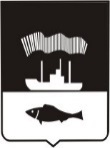 АДМИНИСТРАЦИЯ ГОРОДА МУРМАНСКАП О С Т А Н О В Л Е Н И Е___________                                                                                       № ___________О закрытии городской свалки твердых отходов 
на территории города Мурманска В соответствии с Федеральным законом от 06.10.2003 № 131-ФЗ 
«Об общих принципах организации местного самоуправления в Российской Федерации», Федеральным законом от 24.06.1998 № 89-ФЗ «Об отходах производства и потребления», постановлением Правительства Мурманской области от 07.10.2016 № 492-ПП/10 «Об утверждении территориальной схемы обращения с отходами, в том числе с твердыми коммунальными отходами, Мурманской области», Уставом муниципального образования город Мурманск п о с т а н о в л я ю:1. Закрыть для приема отходов городскую свалку твердых отходов с кадастровым номером 51:20:0000000:3171, расположенную в Первомайском административном округе города Мурманска на земельном участке с кадастровым номером 51:20:0001606:39, по адресу: Российская Федерация, Мурманская область, муниципальное образование город Мурманск, сооружение 1.2. Отделу информационно-технического обеспечения и защиты информации администрации города Мурманска (Кузьмин А.Н.) разместить настоящее постановление на официальном сайте администрации города Мурманска в сети Интернет.3. Редакции газеты «Вечерний Мурманск» (Хабаров В.А.) опубликовать настоящее постановление.4. Настоящее постановление вступает в силу со дня официального опубликования и распространяется на правоотношения, возникшие с 01.01.2019.5. Контроль за выполнением настоящего постановления возложить
на заместителя главы администрации города Мурманска Доцник В.А.Глава администрации 
города Мурманска                                                                                 А.И. Сысоев